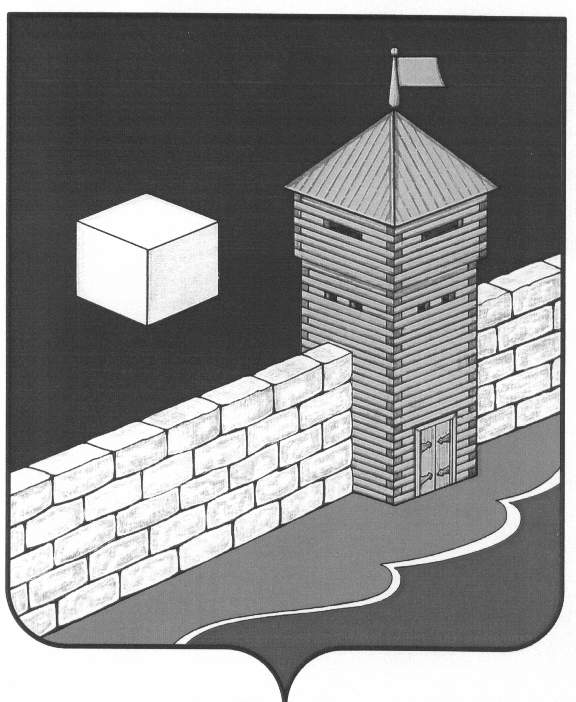 Совет депутатов Селезянского сельского поселенияЕткульский муниципальный район Челябинская область                                               РЕШЕНИЕ                                                       22.12.2016 г. № 76/1с. СелезянО согласовании составляющих платуза содержание и ремонт жилогопомещения на 2017 год и вывоз ТБОНа основании письма директора ООО «Еткульсервис ЖКХ»  Самохвалова В.Н. от 09.12.2016 года №69СОВЕТ ДЕПУТАТОВ СЕЛЕЗЯНСКОГО СЕЛЬСКОГО ПОСЕЛЕНИЯ                                               РЕШАЕТ:Установить составляющие платы за содержание и ремонт  жилого помещения, вывоз твёрдых бытовых отходов  для жителей Селезянского сельского поселения на 2017 год:                                                                                                                  руб. за 1 кв.м общей площади                                                                                                                   жилого                                                                                                                  помещения в месяцПредседатель Совета депутатовСелезянского сельского поселения                                   Н.А.Садовская  № п/пПлата за жилое помещение                            Размер платы                             Размер платы  № п/пПлата за жилое помещение      с 01.01.2017г       с 01.07.2017г1.Содержание и ремонт жилого помещения без  учёта затрат на капитальный ремонт    13,36    13,36     2.Вывоз твёрдых бытовых отходов    1,40    1,40